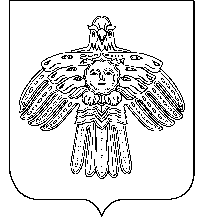 «УЛЫС  ОДЕС»  КАР  ОВМÖДЧÖМИНСА  СÖВЕТСОВЕТ  ГОРОДСКОГО  ПОСЕЛЕНИЯ  «НИЖНИЙ  ОДЕС»              ____________________________________________________________________КЫВКÖРТÖДРЕШЕНИЕ11 декабря 2020 года                                                                  № XXXIII - 163 Об утверждении Порядка определения размера платы за право размещения  нестационарных торговых объектов на территории городского поселения «Нижний Одес»В соответствии с Федеральным законом от 23.06.2014г. № 171- ФЗ «О внесении изменений в Земельный кодекс Российской Федерации и отдельный законодательные акты Российской Федерации», Федеральным законом от 28.12.2009 № 381-ФЗ «Об основах государственного регулирования торговой деятельности в Российской Федерации», Приказом Минприроды Республики Коми от 28.11.2014 № 515 «Об утверждении результатов государственной кадастровой оценки земельных участков в составе земель населенных пунктов Республики Коми», Уставом муниципального образования городского поселения «Нижний Одес»Совет городского поселения «Нижний Одес» РЕШИЛ: Утвердить Порядок определения размера платы за право размещения  нестационарных торговых объектов на территории городского поселения «Нижний Одес» согласно приложению к настоящему решению.2. Настоящее решение вступает в силу со дня официального опубликования в информационном бюллетене «Нижнеодесский Вестник».    Глава городского поселения «Нижний Одес» - председатель Совета  поселения                                                       Н.П. Чистова      Утверждено Решением Совета городского поселения «Нижний Одес»от 11.12.2020 г. №XXXIII - 163                    (приложение)Порядокопределения размера платы за право размещениянестационарных торговых объектов на территории городского поселения «Нижний Одес»	1.Настоящий Порядок разработан на основании Федерального закона от 23.06.2014г. № 171- ФЗ «О внесении изменений в Земельный кодекс Российской Федерации и отдельный законодательные акты Российской Федерации», Федерального закона от 28.12.2009 № 381-ФЗ «Об основах государственного регулирования торговой деятельности в Российской Федерации», Приказа Минприроды Республики Коми от 28.11.2017 № 515 «Об утверждении результатов государственной кадастровой оценки земельных участков в составе земель населенных пунктов Республики Коми», Устава муниципального образования городского поселения «Нижний Одес» и устанавливает размер платы за право размещения  нестационарных торговых объектов на территории городского поселения «Нижний Одес», расположенных на земельных участках, являющихся муниципальной собственностью, и на земельных участках, право  собственности, на которые не разграничено.	2. Условия внесения платы за право размещения нестационарного торгового объекта определяются договором на право размещения нестационарного торгового объекта, заключаемым в определенном администрацией муниципального района «Сосногорск» порядке размещения нестационарных торговых объектов на территории городского поселения «Нижний Одес».	3. Размер платы определяется по формуле: С= УКС*Ктерр*S, где:          С – годовой размер платы за право размещения нестационарных торговых объектов (руб.)         УКС – удельный показатель кадастровой стоимости земельных участков в составе земель населенных пунктов Республики Коми для населенных пунктов, муниципальных, муниципальных районов, городских округов Республики Коми (5 группа видов разрешенного использования в соответствии с Приложением 2 к Приказу Минприроды Республики Коми от 28.11.2014 № 515 (руб/кв.м)       S- общая площадь нестационарного торгового объекта (кв.м).       Ктерр – коэффициент территориальной привлекательности.       4. Коэффициенты территориальной привлекательности земельных участков, на которых размещаются нестационарные торговые объекты, определяются в соответствии с приложением к настоящему Порядку.      5. Расчет платы за право размещения нестационарного торгового объекта является обязательным приложением к договору на право размещения нестационарного торгового объекта.Приложение к Порядку определения размера платы за право размещения  нестационарных торговых объектов на территории городского поселения «Нижний Одес»Таблица коэффициента,учитывающего территориальную зону (Ктерр)Территориальная зона – наименование улицК2- ул. Ленина, - ул. Пионерская,- ул. Нефтяников5,5Прочие3,0